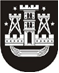 KLAIPĖDOS MIESTO SAVIVALDYBĖS TARYBASPRENDIMASDĖL Klaipėdos miesto darnaus judumo plano patvirtinimo2018 m. rugsėjo 13 d. Nr. T2-185KlaipėdaVadovaudamasi Lietuvos Respublikos vietos savivaldos įstatymo 16 straipsnio 4 dalimi, Darnaus judumo mieste planų rengimo gairių, patvirtintų Lietuvos Respublikos susisiekimo ministro 2015 m. kovo 13 d. įsakymu Nr. 3-108(1.5 E) „Dėl Darnaus judumo mieste plano rengimo gairių patvirtinimo“, 34 punktu ir Lietuvos Respublikos susisiekimo ministerijos Darnaus judumo mieste plano komisijos posėdžio 2018 m. gegužės 24 d. protokolu Nr. 6-2042, Klaipėdos miesto savivaldybės taryba nusprendžia:1. Patvirtinti Klaipėdos miesto darnaus judumo planą (pridedama).2. Skelbti šį sprendimą Teisės aktų registre ir Klaipėdos miesto savivaldybės interneto svetainėje.Savivaldybės merasVytautas Grubliauskas